Atividades de revisão de FÍSICA – Prof. Marcão – 1ª série EMFÍSICA B SEGUNDA SEMANAA) Revisar na apostila o CAPÍTULO 1 – GRUPO 2  - MÓDULOS  4 e 5B) resolver a seguinte lista de exercícios:01) O movimento uniforme de um móvel durante certo tempo está representado abaixo, julgue as alternativas (V) verdadeiras ou (F) falsas.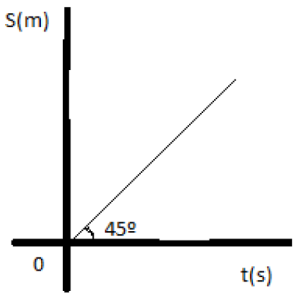 a)	Faltam dados para calcular a velocidade do móvel.b)	A velocidade do móvel é constante e vale 1,42 m/s.c)	A aceleração é um determinado valor diferente de zero.d)	A velocidade do móvel é constante e vale 1 m/s. 02) Uma avenida teve seu limite de velocidade alterado de 80 km/h para 60 km/h. No limite de velocidade anterior, um automóvel deslocando-se à velocidade máxima permitida, com o trânsito livre e sem parar em semáforos, completava o trajeto da avenida em 6,0 minutos. Respeitando o novo limite de velocidade e nas mesmas condições de trânsito anteriores, o automóvel percorrerá a mesma avenida em um intervalo mínimo de tempo, em minutos, igual aa)	8,0.b)	9,5.c)	8,5.d)	7,0.e)	6,5. 03) Em um longo trecho retilíneo de uma estrada, um automóvel se desloca a 80 km/h e um caminhão a 60 km/h, ambos no mesmo sentido e em movimento uniforme. Em determinado instante, o automóvel encontra-se 60 km atrás do caminhão. O intervalo de tempo, em horas, necessário para que o automóvel alcance o caminhão é cerca de:a)	1b)	2c)	3d)	4 04) Duas esferas de dimensões desprezíveis dirigem-se uma ao encontro da outra, executando movimentos retilíneos e uniformes (veja a figura). As esferas possuem velocidades cujos módulos valem 4m/s e 7m/s. A distância entre elas nos 4 segundos que antecedem a colisão é de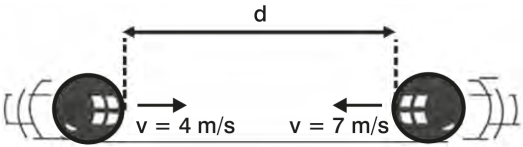 a)	50b)	44c)	28d)	16e)	12 05) Um automóvel A parte a , na faixa da direita, numa via de mão única. Um automóvel B,  atrás de A, parte no mesmo instante, a , na faixa da esquerda. O tempo, em segundos, necessário para que os veículos fiquem lado a lado éa)	18.b)	25.c)	20.d)	30. 06) Um automóvel A passa por um posto com movimento progressivo uniforme com velocidade de . Após 10 minutos, um outro automóvel B, que está parado, parte do mesmo posto com movimento progressivo uniforme com velocidade de 72 km/h. Após quanto tempo depois da passagem do automóvel A pelo posto, os dois se encontram?a)	10 minb)	20 minc)	30 mind)	40 mine)	50 min 07)    Dois móveis distintos possuem as respectivas funções horárias: Xa=5+t e b=1+3t. Atente para que a posição dos móveis é dada em metros e para que o tempo é fornecido em segundos. Assinale a alternativa em que está corretamente apontado o instante em que estes móveis se encontrarão?a)	t=1sb)	t=0sc)	Nunca se encontrarãod)	t=6se)	t=2s 08) O motorista de um automóvel deseja percorrer 40 km com velocidade média de 80 km/h. Nos primeiros 15 minutos, ele manteve a velocidade média de 40 km/h. Para cumprir seu objetivo, ele deve fazer o restante do percurso com velocidade média, em km/h, dea)	160.b)	150.c)	120.d)	100.e)	90. 09) Um automóvel faz metade do seu percurso com velocidade média de 40 Km/h e a outra metade, com a velocidade média de 60 Km/h. Assinale a velocidade média do veículo em todo o percurso. a)	48 Km/hb)	100 Km/hc)	36 Km/hd)	70 Km/h 10) Um veículo de 3,0 m de comprimento, que se move a 108 km/h, ultrapassa uma carreta de 22,5 m de comprimento, que se move a 72 km/h. O tempo gasto pelo veículo na ultrapassagem é, certamente:a)	menor que 1,6 s.b)	menor que 2,6 s.c)	maior que 3,6 s.d)	maior que 4,6 s. 11) Da carroceria de um caminhão carregado com areia, pinga água à razão constante de 90 gotas por minuto. Observando que a distância entre as marcas dessas gotas na superfície plana da rua é constante e igual a , podemos afirmar que a velocidade escalar do caminhão é de:a)	5 m/sb)	10 m/sc)	15 m/sd)	20 m/se)	25 m/s 12) Os gráficos na figura representam as posições de dois veículos, A e B, deslocando-se sobre uma estrada retilínea, em função do tempo.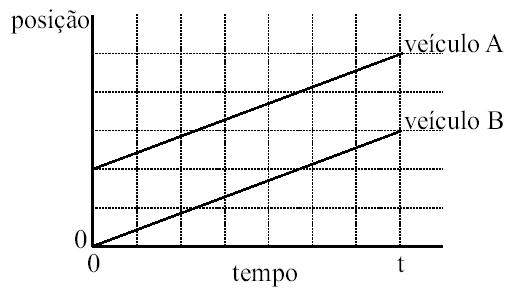 A partir desses gráficos, é possível concluir que, no intervalo de  t,a)	a velocidade do veículo A é maior que a do veículo B.b)	a aceleração do veículo A é maior que a do veículo B.c)	o veículo A está se deslocando à frente do veículo B.d)	os veículos A e B estão se deslocando um ao lado do outro.e)	a distância percorrida pelo veículo A é maior que a percorrida pelo veículo B. 13) A figura mostra, em determinado instante, dois carros A e B em movimento retilíneo uniforme. O carro A, com velocidade escalar 20 m/s, colide com o B no cruzamento C. Desprezando as dimensões dos automóveis, a velocidade escalar de B é: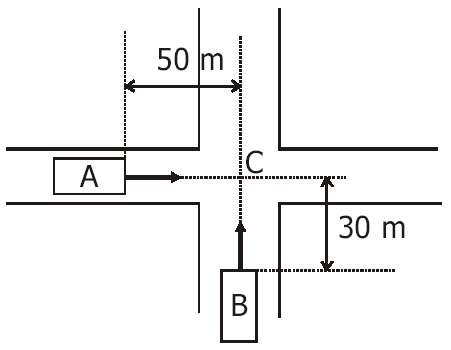 a)	12 m/sb)	10 m/sc)	8 m/sd)	6 m/se)	4 m/s 14) No gráfico abaixo estão representadas as abscissas de dois móveis A e B, em função do tempo.O encontro dos dois móveis ocorre no instante em segundos, igual a:a)	8,0b)	10c)	20d)	25e)	501)  FFFV		2)  A		3)  C4)  B			5)  A		6)  D7)  E			8)  C		9)  A10)  B			11)  C		12)  C13)  A			14)  D